ПРОГРАММА УЧЕБНОЙ ДИСЦИПЛИНЫМатематика2020Рабочая программа учебной дисциплины разработана на основе Федерального государственного образовательного стандарта среднего профессионального образования (далее ФГОС СПО) по специальности 54.02.01 Дизайн (по отраслям)Организация-разработчик: государственное автономное учреждение Калининградской области профессиональная образовательная организация «Колледж предпринимательства»Разработчики: Г.В Осипова – ГАУ КО «Колледж предпринимательства», преподавательРабочая программа учебной дисциплины рассмотрена на заседании отделения общеобразовательных дисциплин. Протокол № 6 от 31.08.2020 г.СОДЕРЖАНИЕ	1. паспорт рабочей ПРОГРАММЫ УЧЕБНОЙ ДИСЦИПЛИНЫматематикаОбласть применения программыРабочая программа учебной дисциплины является частью основной профессиональной образовательной программы в соответствии с ФГОС по специальности (специальностям) 54.02.01 Дизайн (по отраслям).Место дисциплины в структуре программы подготовки специалистов среднего звена основной профессиональной образовательной программы: Дисциплина математического и общего естественнонаучного цикла 1.3. Цели и задачи дисциплины – требования к результатам освоения дисциплины:В результате изучения учебной дисциплины обучающийся должен уметь:- применять математические методы для решения профессиональных задач;- использовать приемы и методы математического синтеза и анализа в    различных профессиональных ситуациях.В результате освоения учебной дисциплины обучающийся должен знать:- основные понятия и методы математического синтеза и анализа, дискретной математики, теории вероятностей и математической статистики;В результате освоения дисциплины у обучающихся по базовой подготовке формируются общие компетенции (ОК):ОК 1. Понимать сущность и социальную значимость своей будущей профессии, проявлять к ней устойчивый интерес.ОК 2. Организовывать собственную деятельность, выбирать типовые методы и способы выполнения профессиональных задач, оценивать их эффективность и качество. ОК 3. Принимать решения в стандартных и нестандартных ситуациях и нести за них ответственность. ОК 4. Осуществлять поиск и использование информации, необходимой для эффективного выполнения профессиональных задач, профессионального и личностного развития. ОК 5. Использовать информационно-коммуникационные технологии в профессиональной деятельности. ОК 6. Работать в коллективе и команде, эффективно общаться с коллегами, руководством, потребителями. ОК 7. Брать на себя ответственность за работу членов команды (подчиненных), результат выполнения заданий. ОК 8. Самостоятельно определять задачи профессионального и личностного развития, заниматься самообразованием, осознанно планировать повышение квалификации. ОК 9. Ориентироваться в условиях частой смены технологий в профессиональной деятельности. Содержание дисциплины должно быть ориентировано на подготовку обучающихся по базовой подготовке к освоению профессиональных модулей ОПОП по специальности Компьютерные сети и овладению профессиональными компетенциями (ПК):ПК 1.3. Производить расчеты технико-экономического обоснования предлагаемого проектаПК 1.5. Выполнять эскизы с использованием различных графических средств и приемов.2.3. Разрабатывать конструкцию изделия с учетом технологии изготовления, выполнять технические чертежи.Количество часов на освоение программы дисциплинымаксимальной учебной нагрузки обучающегося 96 часов, в том числе:обязательной аудиторной учебной нагрузки обучающегося 64 часа;самостоятельной работы обучающегося 32 часаСТРУКТУРА И СОДЕРЖАНИЕ УЧЕБНОЙ ДИСЦИПЛИНЫ2.1. Объем учебной дисциплины и виды учебной работы2.3 Тематический план и содержание учебной дисциплины Математика Для характеристики уровня освоения учебного материала используются следующие обозначения:1 – ознакомительный (узнавание ранее изученных объектов, свойств); 2 – репродуктивный (выполнение деятельности по образцу, инструкции или под руководством)			3 – продуктивный (планирование и самостоятельное выполнение деятельности, решение проблемных задач)3. условия реализации программы дисциплины3.1. Требования к минимальному материально-техническому обеспечениюРеализация рабочей программы дисциплины требует наличия учебного кабинета «Математика», в который входятмногофункциональный комплекс преподавателя; наглядные пособия (комплекты учебных таблиц, плакатов, портретов выдающихся ученых-математиков);информационно-коммуникативные средства;	экранно-звуковые пособия;	комплект технической документации, в том числе паспорта на средства обучения, инструкции по их использованию и технике безопасности;библиотечный фонд.	Оборудование учебного кабинета: посадочные места по количеству учащихся;рабочее место преподавателя;медиотека;электронные уроки;поурочные папки-копилки;комплект контролирующих заданий по темам курса.Технические средства обучения: компьютер, электронная доска, ноутбуки.3.2. Информационное обеспечение обученияПеречень рекомендуемых учебных изданий, Интернет-ресурсов, дополнительной литературыОсновные источники:Богомолов Н.В. Самойленко П.И. Математика: учебник для ссузов. М.:Дрофа, 2016г. Богомолов Н.В. Сборник задач по математике: Учебное пособие для средних специальных учебных заведений.- М.: Дрофа,2064г. Богомолов Н.В. Сборник дидактических заданий по математике: Учебное пособие для средних специальных учебных заведений.- М.:Дрофа,2016г.. Дополнительные источникиЩипачев В.С. Основы высшей математики: М.: Высшая школа, 2014 Высшая математика для экономистов: Учеб. пособ. для  вузов/Н.Ш. Кремер, Б.А. Путко, И.М. Гришин, М.Н.Фридман. М.: ЮНИТИ, 2014  Бутузов В.Ф., Крутицкая Н.И. Математический анализ в вопросахи задачах: Учебное пособие.- Издание 3-е.-М.: Физматлит, 2012г.Ведина О.И., Десницкая В.Н., Варфоломеева Г.Б., Тарасюк А.Ф. Математика. Математический анализ для экономистов: Учебник/Под редакцией .А.А. Гриба, А.Ф.  Тарасюка. – М.: Филинъ,2013.Выгодский М.Я. Справочник по высшей математике.- Росткнига,2013гИнтернет-ресурсыhttp://mat.1september.ru  –газета Математикаwww.math. ru - Математика и образованиеwww.uchportal.ru curator.ru /e-books/m6.html  http://education.kudits.ru/homeandschoolwww. fcior. edu. ru (Информационные, тренировочные и контрольные материалы)www.school-collection.edu.ru (Единая коллекции цифровых образовательных ресурсов)4. Контроль и оценка результатов освоения ДисциплиныКонтроль и оценка результатов освоения дисциплины осуществляется преподавателем в процессе проведения практических занятий, тестирования, а также выполнения обучающимися индивидуальных заданий, проектов, исследований.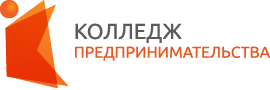 государственное автономное учреждение  Калининградской области профессиональная  образовательная организация «Колледж предпринимательства»стр.ПАСПОРТ рабочей ПРОГРАММЫ УЧЕБНОЙ ДИСЦИПЛИНЫ3СТРУКТУРА и содержание УЧЕБНОЙ ДИСЦИПЛИНЫ7условия реализации рабочей программы учебной дисциплины32Контроль и оценка результатов Освоения учебной дисциплины34Вид учебной деятельностиОбъем часовМаксимальная учебная нагрузка (всего)96Обязательная аудиторная учебная нагрузка (всего) 64Самостоятельная работа обучающегося (всего)32в том числе:выполнение расчетно-графических задачвыполнение упражнений, решение задачвыполнение чертежей, схем , таблиц81410Итоговая аттестация в форме дифференцированного зачетаИтоговая аттестация в форме дифференцированного зачетаНаименование разделов и темСодержание учебного материала, лабораторные  и практические работы, самостоятельная работы обучающихсяСодержание учебного материала, лабораторные  и практические работы, самостоятельная работы обучающихсяСодержание учебного материала, лабораторные  и практические работы, самостоятельная работы обучающихсяОбъем часовУровень освоения122234Раздел 1Основы математического анализа60Тема 1.1.Элементы теории пределовСодержание учебного материалаСодержание учебного материалаСодержание учебного материала14Тема 1.1.Элементы теории пределов11Предел функции. Основные теоремы о пределах. Свойства пределов. Замечательные пределы.81Тема 1.1.Элементы теории пределов22Односторонние пределы, классификация точек разрыва.81Тема 1.1.Элементы теории пределов33Раскрытие неопределенностей различных типов.82Тема 1.1.Элементы теории пределов44Вычисление пределов.82Тема 1.1.Элементы теории пределовСамостоятельная работа Вычисление простейших пределов переменных величин.Работа с учебной литературой и интернет-ресурсами.Решение тестовых заданийСамостоятельная работа Вычисление простейших пределов переменных величин.Работа с учебной литературой и интернет-ресурсами.Решение тестовых заданийСамостоятельная работа Вычисление простейших пределов переменных величин.Работа с учебной литературой и интернет-ресурсами.Решение тестовых заданий6Тема 1.2 Элементы дифференциального исчисленияСодержание учебного материалаСодержание учебного материалаСодержание учебного материала24Тема 1.2 Элементы дифференциального исчисления11Производная функции: определение и основные свойства.162Тема 1.2 Элементы дифференциального исчисления22Формулы нахождения производной.162Тема 1.2 Элементы дифференциального исчисления33Правила дифференцирования.162Тема 1.2 Элементы дифференциального исчисления44Дифференцирование элементарных функций.162Тема 1.2 Элементы дифференциального исчисления55Производные и дифференциалы высших порядков.162Тема 1.2 Элементы дифференциального исчисления66Решение примеров на нахождение производных и дифференциалов сложных функций.162Тема 1.2 Элементы дифференциального исчисления77Исследование функций с помощью производных.162Тема 1.2 Элементы дифференциального исчисления88Применение второй производной к исследованию функций.162Тема 1.2 Элементы дифференциального исчисленияСамостоятельная работа Составление кроссвордов.Создание презентаций по заданным темам.Работа с учебной литературой и интернет-ресурсами.Самостоятельная работа Составление кроссвордов.Создание презентаций по заданным темам.Работа с учебной литературой и интернет-ресурсами.Самостоятельная работа Составление кроссвордов.Создание презентаций по заданным темам.Работа с учебной литературой и интернет-ресурсами.8Тема 1.3Элементы интегрального исчисленияСодержание учебного материалаСодержание учебного материалаСодержание учебного материала22Тема 1.3Элементы интегрального исчисления1Неопределенный интеграл. Основные понятия и способы вычисления. Табличные интегралы.Неопределенный интеграл. Основные понятия и способы вычисления. Табличные интегралы.142Тема 1.3Элементы интегрального исчисления2Нахождение неопределенных интегралов.Нахождение неопределенных интегралов.142Тема 1.3Элементы интегрального исчисления3Определенный интеграл.Определенный интеграл.142Тема 1.3Элементы интегрального исчисления4Вычисление определенных интегралов различными способами.Вычисление определенных интегралов различными способами.142Тема 1.3Элементы интегрального исчисления5Геометрические и физические приложения определенных интегралов.Геометрические и физические приложения определенных интегралов.142Тема 1.3Элементы интегрального исчисления6Вычисление площадей с помощью определенных интегралов.Вычисление площадей с помощью определенных интегралов.142Тема 1.3Элементы интегрального исчисления7Решение задач с помощью интегралов.Решение задач с помощью интегралов.142Тема 1.3Элементы интегрального исчисленияСамостоятельная работаСоздание презентаций по темамРабота с учебной литературой и интернет-ресурсамиСамостоятельная работаСоздание презентаций по темамРабота с учебной литературой и интернет-ресурсамиСамостоятельная работаСоздание презентаций по темамРабота с учебной литературой и интернет-ресурсами8Раздел 2.Элементы дискретной математики 16Тема 2.1 Элементы теории множествСодержание учебного материалаСодержание учебного материалаСодержание учебного материала16Тема 2.1 Элементы теории множеств1    1    Понятие множеств и  подмножества.102Тема 2.1 Элементы теории множеств22Различные типы множеств и их свойства.102Тема 2.1 Элементы теории множеств33Операции над множествами102Тема 2.1 Элементы теории множеств44Степень множества.102Тема 2.1 Элементы теории множеств55Решение примеров с различными типами множеств.102Тема 2.1 Элементы теории множествСамостоятельная работаРешение задачи на отображение множествСамостоятельная работаРешение задачи на отображение множествСамостоятельная работаРешение задачи на отображение множеств6Раздел 3. Основы теории вероятностей и математической статистики18Тема 3.1 Элементы теории вероятностей и математической статистикиСодержание учебного материалаСодержание учебного материалаСодержание учебного материала14Тема 3.1 Элементы теории вероятностей и математической статистики11Понятие случайного события, классификация событий142Тема 3.1 Элементы теории вероятностей и математической статистики22Вероятность событий142Тема 3.1 Элементы теории вероятностей и математической статистики33Основные теоремы курса вероятностей142Тема 3.1 Элементы теории вероятностей и математической статистики44Решение задач на нахождение вероятности событий.142Тема 3.1 Элементы теории вероятностей и математической статистики55Дискретные и непрерывные случайные величины.142Тема 3.1 Элементы теории вероятностей и математической статистики66Основные понятия математической статистики142Тема 3.1 Элементы теории вероятностей и математической статистики77Статистическое распределение выборки и построение гистограмм.142Самостоятельная работа Решение простейших задач на определение вероятностиРешение задач на построение ряда распределения случайной величины.Выступления по темам: «Краткий экскурс в историю теории вероятностей», «Использование теоремы сложения вероятностей при решении задач», «Понятие события. Частота и вероятность его появления».Составление опорного конспекта.Самостоятельная работа Решение простейших задач на определение вероятностиРешение задач на построение ряда распределения случайной величины.Выступления по темам: «Краткий экскурс в историю теории вероятностей», «Использование теоремы сложения вероятностей при решении задач», «Понятие события. Частота и вероятность его появления».Составление опорного конспекта.Самостоятельная работа Решение простейших задач на определение вероятностиРешение задач на построение ряда распределения случайной величины.Выступления по темам: «Краткий экскурс в историю теории вероятностей», «Использование теоремы сложения вероятностей при решении задач», «Понятие события. Частота и вероятность его появления».Составление опорного конспекта.4Дифференцированный зачетДифференцированный зачетДифференцированный зачетДифференцированный зачет2Всего Всего Всего Всего 96Результаты обучения(освоенные умения, усвоенные знания)Формы и методы контроля и оценки результатов обучения Умения:- применять математические методы для решения профессиональных задач;- использовать приемы и методы математического синтеза и анализа в    различных профессиональных ситуациях.оценка устного опросаэкспертная оценка выполнения контрольной работыанализ выполнения работы по подготовке презентаций, рефератовоценка результатов тестового контроляЗнания:Значение математики в профессиональной деятельности и при освоении основной профессиональной образовательной программы;оценка устного опроса;анализ выполнения работы по подготовке рефератов, презентацийОсновные математические методы решения прикладных задач в области профессиональной деятельности;оценка проведения устного опроса;оценка правильности использования основных формул и понятий прирешении задач контрольных работОсновные понятия и методы математического синтеза и анализа, дискретной математики, теории вероятностей и математической статистики;фронтальный опросэкспертная оценка выполнения контрольных работоценка устного опросаоценка результатов тестового контроляанализ выполнения работы по подготовке презентаций, рефератов оценка результатов тестового контроляитоговый контрольэкспертная оценка в рамках проведения дифференцированного зачета 